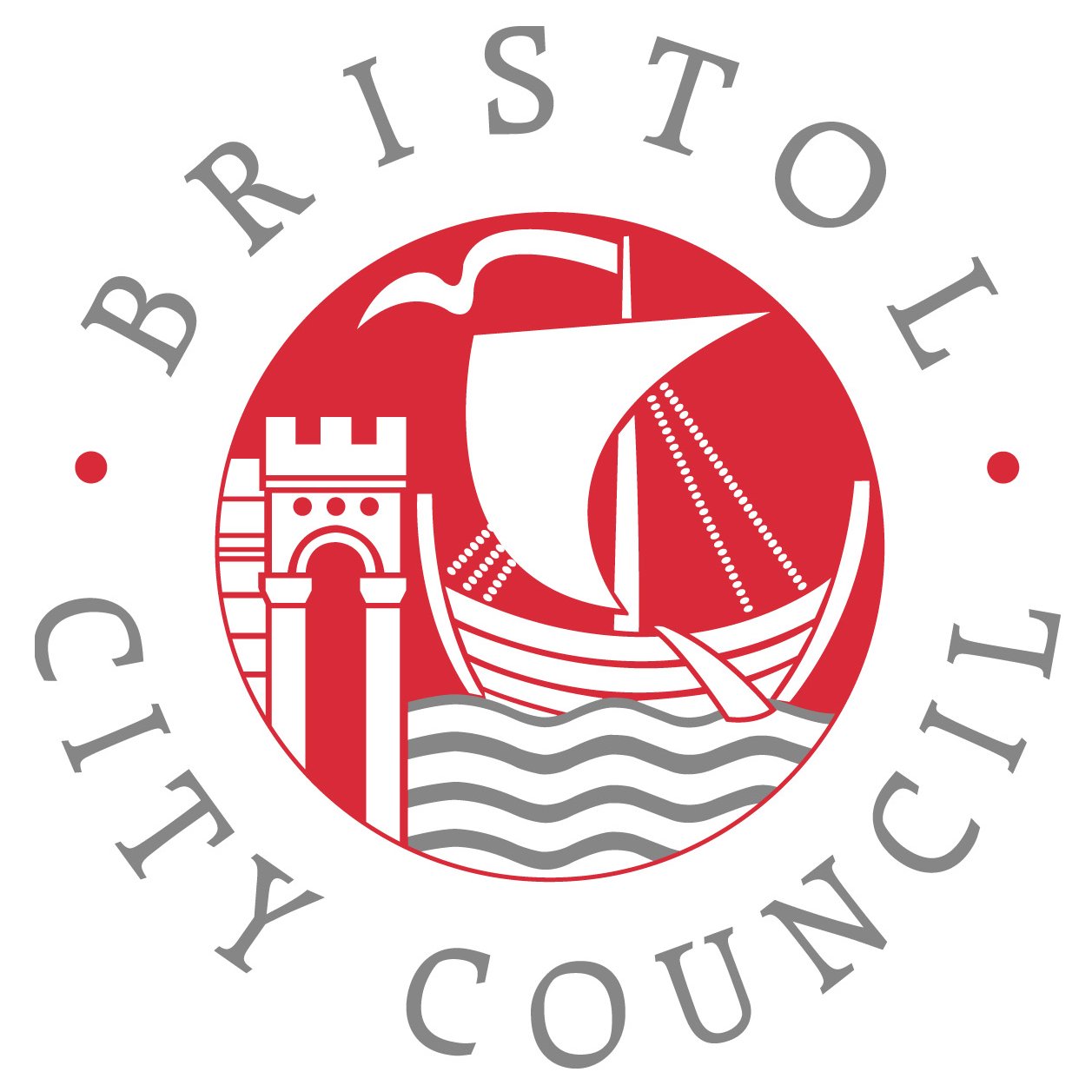 Weekly list of registered applications for the week commencing Monday, 11 May 2015Received by CHIS on 27 MayThis is a list of applications which were registered by the City Council during the week identified above.Please click on the application number link to view the plans and documents.  If you are unable to view the documents please telephone 0117 922 3000.CabotApplication No.	15/02433/LADate Received	13 May 2015Date Registered	13 May 2015Type of Application	Listed Building Consent (Alter/Extend)Proposal	External stone cleaning to the rubble and ashlar work of the main range of Grade II listed buildings.Applicant	QEH SchoolCase Officer		Tel No.		CliftonApplication No.	15/01636/H   ***Date Received	31 March 2015Date Registered	15 May 2015Type of Application	Full Planning (Householders)Proposal	Enlargement of dropped kerb to front including demolition of existing boundary wall. Enlargement of rear conservatory, conversion of pergola to balcony.Applicant	Mr Brook McLaughlinCase Officer		Thomas WilkinsonTel No.		0117 903 7724Application No.	15/01982/CPLBDate Received	17 April 2015Date Registered	15 May 2015Type of Application	Listed Building Consent (Alter/Extend)Proposal	Application for a Certificate of proposed development	 (Listed Building) - Covering coping stones with code 6 Lead. Re-pointing works to stonework. Works to flat roof & works to pipe work over the Vestibule.Applicant	V Hope-ScottCase Officer		Hannah PorterTel No.		0117 922 3439Application No.	15/02374/FDate Received	11 May 2015Date Registered	11 May 2015Type of Application	Full PlanningProposal	Removal and replacement of paved entrance area following repairs to prevent water penetration and render repairsApplicant	Chatford House & Penavon Residents Association LimitedCase Officer		Amy PrendergastTel No.		0117 922 3766Application No.	15/02375/LADate Received	11 May 2015Date Registered	11 May 2015Type of Application	Listed Building Consent (Alter/Extend)Proposal	Removal and replacement of paved entrance area following repairs to prevent water penetration and render repairsApplicant	Chatford House & Penavon Residents Association LimitedCase Officer		Amy PrendergastTel No.		0117 922 3766Application No.	15/02394/FDate Received	12 May 2015Date Registered	12 May 2015Type of Application	Full PlanningProposal	Existing external ATM to be replaced with new model ATM in same location with associated works.Applicant	HSBC Banking PLCCase Officer		Nick McCamphillTel No.		0117 922 3482Application No.	15/02395/LADate Received	12 May 2015Date Registered	12 May 2015Type of Application	Listed Building Consent (Alter/Extend)Proposal	Existing external ATM to be replaced with new model ATM in same location with associative works.Applicant	HSBC Banking PLCCase Officer		Nick McCamphillTel No.		0117 922 3482Application No.	15/02396/CONDDate Received	12 May 2015Date Registered	12 May 2015Type of Application	Approval/Discharge of conditionsProposal	Application to approve details in relation to condition nos. 8 & 3(Part D Heat Pumps) 9 & 4(Sample Panels) of planning permission number 13/04132/F & 13/04133/LA -Conversion and alteration of Grade II listed former Care Home to accommodate 8 residential apartments.Applicant	Eaton Kersfield (Litfield Place) LtdCase Officer		Rob McGovernTel No.		0117 922 3042Application No.	15/02412/LADate Received	12 May 2015Date Registered	12 May 2015Type of Application	Listed Building Consent (Alter/Extend)Proposal	Internal works to relocate kitchen to create open-plan area. Remove stud wall (1980s) between bedroom 2 and current kitchen to create a larger bedroom and move lounge entrance doors in stud wall (1980s). Add a partition wall in bedroom 1 to create a storage areaApplicant	Mr Mark ElliottCase Officer		Hannah PorterTel No.		0117 922 3439Application No.	15/02421/VCDate Received	13 May 2015Date Registered	13 May 2015Type of Application	Works to Trees in Conservation AreasProposal	Sycamore (T1) Remove a single limb at approximately 5m from ground level that extends over the boundary of St Brenda's Court. It is directly above T2 Holly (T2) FellApplicant	Mr M ParsonsCase Officer		Laurence WoodTel No.		0117 922 3728Application No.	15/02478/VCDate Received	13 May 2015Date Registered	13 May 2015Type of Application	Works to Trees in Conservation AreasProposal	Fell two Eucalyptus trees (T1 & T2) located in front garden.Applicant	Mrs Ashley EllisonCase Officer		Laurence WoodTel No.		0117 922 3728Application No.	15/02461/VCDate Received	14 May 2015Date Registered	14 May 2015Type of Application	Works to Trees in Conservation AreasProposal	T1: To reduce conifers (to match top and side, of existing hedge) Routine maintenance - to avoid conifers becoming unmanageable. T2: To reduce height of Catoneaster (in corner of garden) by 30% and tidy sides - To allow more light into propertyApplicant	Mr Aaron WilshireCase Officer		Laurence WoodTel No.		0117 922 3728Clifton EastApplication No.	14/04776/F   ***Date Received	26 September 2014Date Registered	12 May 2015Type of Application	Full PlanningProposal	Change of use of the coach house as single dwelling house, including associated external alterations.Applicant	Mr Sean WoodlockCase Officer		Susannah PettitTel No.		0117 35 74946Application No.	14/05113/F  ***Date Received	16 October 2014Date Registered	12 May 2015Type of Application	Full PlanningProposal	Partial demolition of entrance to side, proposed single storey rear extension, erection of garage with cycle/bin store and new entrance door to side.Applicant	Mr Zahid FarooqCase Officer		Amy PrendergastTel No.		0117 922 3766Application No.	15/02252/LADate Received	5 May 2015Date Registered	14 May 2015Type of Application	Listed Building Consent (Alter/Extend)Proposal	External iron gas pipe to top floor flat at front of building (front elevation).Applicant	Mr Hasan Yavuz YaylaliCase Officer		Tel No.		Application No.	15/02359/NMADate Received	8 May 2015Date Registered	12 May 2015Type of Application	Non-material amendmentProposal	Non material amendment to planning permission 14/01345/F - Demolition of 2 no. existing single storey temporary classroom buildings and single storey 'after school club' building, and construction of 3 no. extensions and courtyard infill (totalling 1,112 sq m GEA), together with associated landscape worksApplicant	Christ Church of England Primary SchoolCase Officer		Tel No.		Application No.	15/02340/HDate Received	11 May 2015Date Registered	11 May 2015Type of Application	Full Planning (Householders)Proposal	Proposed roof extension to rear.Applicant	Mr Tim StaggCase Officer		Amy PrendergastTel No.		0117 922 3766Application No.	15/02403/F   ***Date Received	12 May 2015Date Registered	12 May 2015Type of Application	Full PlanningProposal	Proposed change of use of ground-second floors to 7no. residential units with associated external alterations.Applicant	First Step Homes LimitedCase Officer		Susannah PettitTel No.		0117 35 74946Application No.	15/02404/LADate Received	12 May 2015Date Registered	12 May 2015Type of Application	Listed Building Consent (Alter/Extend)Proposal	Internal and external alterations in connection with proposed change of use of ground-second floors to 7no. residential units. Including associated external alterations.Applicant	First Step Homes LimitedCase Officer		Susannah PettitTel No.		0117 35 74946Application No.	15/02406/LA   ***Date Received	12 May 2015Date Registered	12 May 2015Type of Application	Listed Building Consent (Alter/Extend)Proposal	Internal and external alteration in connection with the use of of the coach house as single dwelling house.Applicant	Mr Sean WoodlockCase Officer		Susannah PettitTel No.		0117 35 74946Application No.	15/02416/CONDDate Received	12 May 2015Date Registered	12 May 2015Type of Application	Approval/Discharge of conditionsProposal	Application to approve details in relation to condition 2 (Further details), 3 (New works to Match)  and 4 ( Partitions) of permission 14/03125/LA Reconfigure existing rooms with the addition of two stud walls to provide two bedrooms, two bathrooms (one en-suite), kitchen and living room.Applicant	Mr Peter StewartCase Officer		Hannah PorterTel No.		0117 922 3439Application No.	15/02438/VDDate Received	13 May 2015Date Registered	13 May 2015Type of Application	Dead/Dying/Dangerous treesProposal	Elderflower - Fell uprooted tree. Leaning on the shed.Applicant	C/o AgentCase Officer		Beth GarmanTel No.		0117 3525621Application No.	15/02457/VCDate Received	14 May 2015Date Registered	14 May 2015Type of Application	Works to Trees in Conservation AreasProposal	T1 - Prune the Leyland Cypress located at the Rear Boundary. Remove the lower branches to a height of 5-0m. Prune the bottom third of the crown on the neighbours side by 3mApplicant	Mrs ComfortCase Officer		Laurence WoodTel No.		0117 922 3728Application No.	15/02521/CPLBDate Received	15 May 2015Date Registered	15 May 2015Type of Application	Cert of Lawfulness - proposed - LBCProposal	Application for Certificate of Proposed Development (Listed Building) - General repairs to include repairs to external windows & doors, involving like-for-like repairs. Coping stone repairs & patch repairs to the existing sand & cement render on most elevations.Applicant	Mr R JefferiesCase Officer		Hannah PorterTel No.		0117 922 3439Site AddressQueen Elizabeth Hospital Jacobs Wells Road Bristol BS8 1DN Site Address6 Christchurch Road Bristol BS8 4EE  Site Address13 Worcester Terrace Bristol BS8 3JW  Site AddressChatford House Clifton Down Bristol  Site AddressChatford House Clifton Down Bristol  Site Address37 Regent Street Bristol BS8 4HR  Site Address37 Regent Street Bristol BS8 4HR  Site AddressSt Angelas Litfield Court Litfield Place Bristol BS8 3LUSite AddressFlat 5 7 Rodney Place Bristol BS8 4HY Site AddressCrypt Christchurch Clifton Park Bristol BS8 3BNSite Address2 Camp Road Bristol BS8 3LW  Site AddressOldlands Litfield Road Bristol BS8 3LL Site Address7A Richmond Hill Avenue Bristol BS8 1BG  Site AddressBasement Flat 51 Upper Belgrave Road Bristol BS8 2XP Site Address2 Frederick Place Bristol BS8 1AS  Site AddressChristchurch Church of England Vc Primary School Royal Park Bristol BS8 3AW Site Address7 High Street Clifton Bristol BS8 2YF Site Address30 Whiteladies Road Bristol BS8 2LG  Site Address30 Whiteladies Road Bristol BS8 2LG  Site Address7A Richmond Hill Avenue Bristol BS8 1BG  Site AddressSecond Floor Flat 5 Pembroke Road Clifton Bristol BS8 3AUSite Address8 Lansdown Place Bristol BS8 3AE  Site Address10 Chantry Road Bristol BS8 2QD  Site AddressRichmond House Clifton Road Bristol BS8 1LD 